	DESOTO SCHOOL T-BIRDS2022 SUMMER WORKOUT/FOOTBALL SCHEDULEDATE		ACTIVITY							SR High/JR High5/31-6/3		Workouts/Football Practice				7:00-9:006/6-10		Workouts/Football Practice				7:00-9:006/13-17		Workouts/Football Practice				7:00-9:00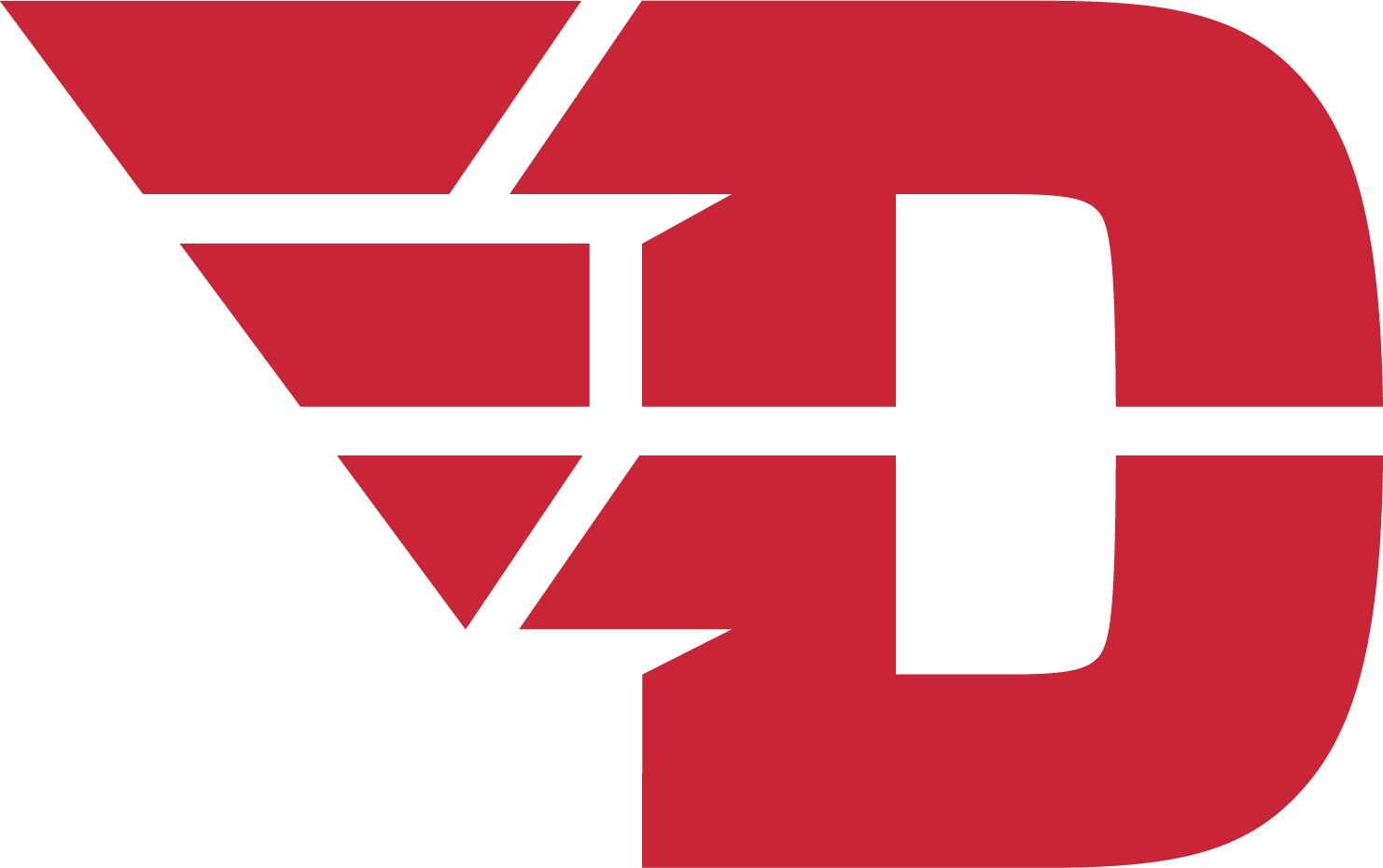 6/20-24		Workouts/Football Practice				7:00-9:006/27-7/1		Workouts/Football Practice				7:00-9:007/4-7/8		Dead Week							No Practice7/11-15		Workouts/Football Practice				7:00-9:007/18-22		Workouts/Football Practice				7:00-9:007/25-29		Workouts/Football Practice (Two-A-Days)		7:00-11:008/1-5			Workouts/Football Practice (Two-A-Days)		7:00-11:008/5			Decathlon/Pentathlon					1:00* Schedule may be subject to changeSUMMER WORKOUT/FOOTBALL GUIDELINESEVERYBODY GETS 5 MISSESAFTER 5 MISSES, WORKOUTS MUST BE MADE UP. (PROWLER)EVERYBODY NEEDS TO HAVE CLEATS AND TENNIS SHOESONE TEAM.ONE DIRECTION.ONE GOAL.STATE CHAMPIONS.